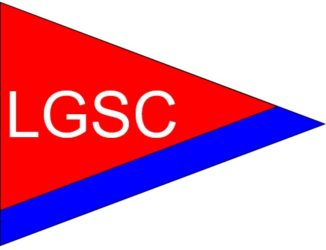  31st ANNUALGUNTERSVILLE CUP REGATTALake Guntersville - April 22 and 23, 2022Hosted by Lake Guntersville Sailing ClubFor those attending but not racing please RSVPThe Lake Guntersville Sailing Club (LGSC) is pleased to invite you to participate in the 31thAnnual Guntersville Cup Regatta to be held out of the Lake Guntersville Marina, home of the Lake Guntersville Sailing Club at 21500 U.S. Hwy. 431, Guntersville, Alabama 35976  LGSC is located just North of Guntersville on beautiful Lake Guntersville. This is a two-day, two race Regatta.Schedule of Events:Friday, April 22, 2022             1700    Social Hour		1800     Italian Dinner 	(RSVP)		LGSC Club House1830     Final Registration			LGSC Club House1900     Skippers Meeting			LGSC Club HouseSaturday, April 23, 20220730      Continental Breakfast	 (Racers)	LGSC Club House0955      Warning Signal 1st Race		Lake Guntersville1000      Starting Signal 1st Race			Lake GuntersvilleASAP*   Warning Signal 2nd Race		Lake GuntersvilleASAP + 5 min    Starting Signal 2nd Race	Lake Guntersville1700      Social Hour			LGSC Club House1800      Barbeque Dinner 	(RSVP)		LGSC Club House1900      Awards			LGSC Club House1930      Live Music at the Pavilion		LGSC Club House	Friday Night Social & Italian Dinner @ $10.00/each	No:___   Amt: $______Saturday Continental Breakfast				No:___   Amt: $______Saturday Night Social & BBQ Dinner @ $16:00/ea)	No:___   Amt: $______Total Amount enclosed:     $______    Check No. ___________			                           								*ASAP - As soon as possible after the preceding race